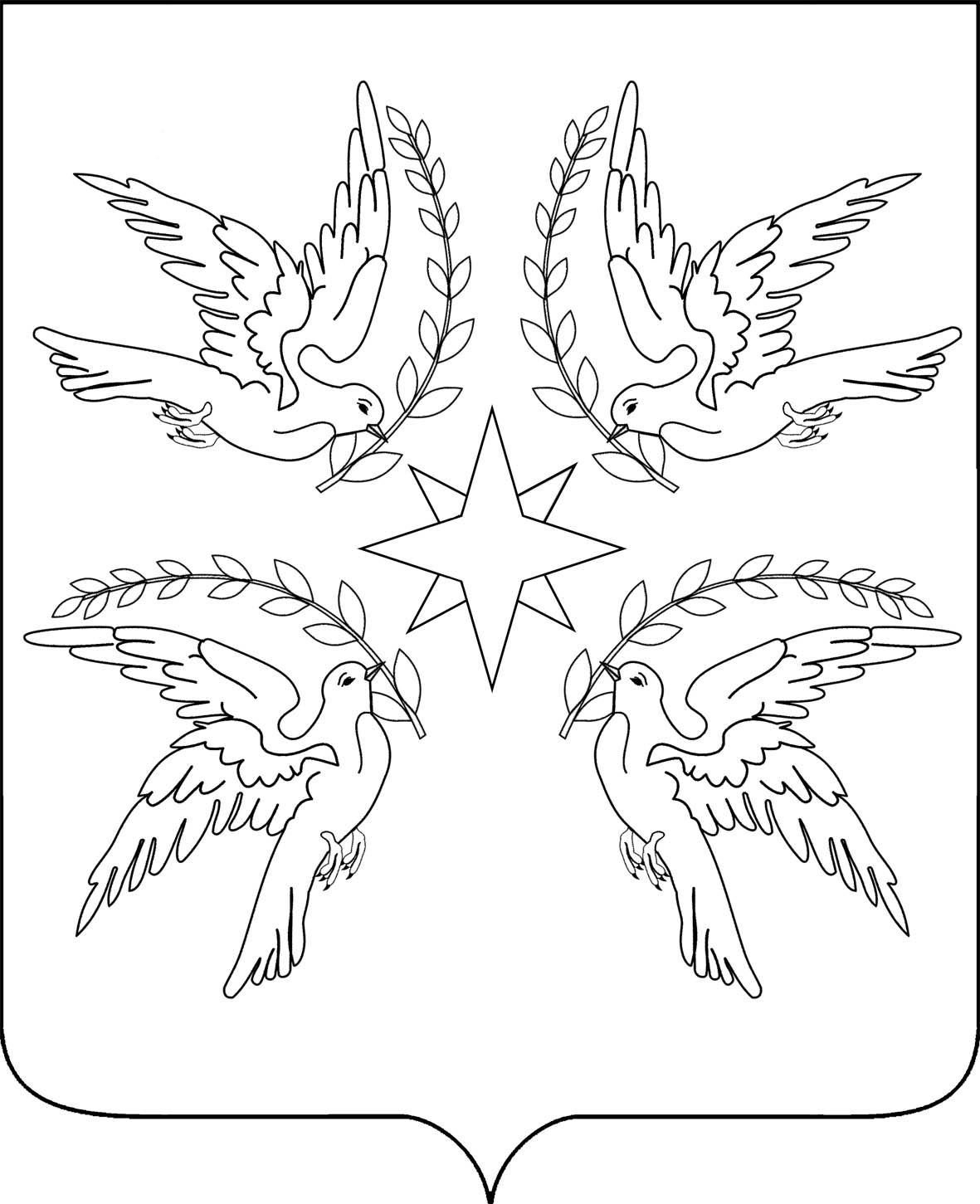 АДМИНИСТРАЦИЯ ДРУЖНЕНСКОГО СЕЛЬСКОГО ПОСЕЛЕНИЯБЕЛОРЕЧЕНСКОГО РАЙОНАПОСТАНОВЛЕНИЕот 20.06.2013                                                                                                       №103поселок ДружныйОб утверждении положения осуществления контроля за проведениеммуниципальных лотерей на территории Дружненского сельского поселения Белореченского района и правил ведения реестра муниципальных лотерей в Дружненском сельском поселении Белореченского районаВ соответствии с Федеральным законом от 11.11.2003 №138-ФЗ "О лотереях", руководствуясь статьей 32 Устава Дружненского сельского поселения Белореченского района, п о с т а н о в л я ю:1. Утвердить:1.1. Положение об осуществлении контроля за проведением муниципальных лотерей на территории Дружненского сельского поселения Белореченского района (приложение №1);1.2. Правила ведения реестра муниципальных лотерей в Дружненском сельском поселении Белореченского района (приложение №2).2. Общему отделу администрации Дружненского сельского поселения Белореченского района (Кнышовой) разместить  настоящее постановление на официальном сайте администрации Дружненского сельского поселения Белореченского района в сети Интернет в разделе «Административная реформа», в информационной сети «Единый портал государственных и муниципальных услуг (функций)».3. Общему отделу администрации Дружненского сельского поселения Белореченского района (Кнышовой)  обнародовать настоящее постановление в установленном порядке.4. Контроль за исполнением настоящего постановления оставляю за собой.5. Настоящее постановление вступает в силу со дня его официального обнародования.Исполняющий обязанности главыДружненского сельского поселенияБелореченского района                                                               М.А.МяснянкинПриложение №1к постановлению администрацииДружненского сельского поселенияБелореченского районаот 20.06.2013 №103УТВЕРЖДЕНОпостановлением администрацииДружненского сельского поселенияБелореченского районаот 20.06.2013 №103ПОЛОЖЕНИЕоб осуществлении контроля за проведением муниципальных лотерейна территории Дружненского сельского поселения Белореченского района1. Настоящее Положение, разработано в соответствии с Федеральным законом от 11.11.2003 N 138-ФЗ "О лотереях", устанавливают порядок осуществления контроля за проведением муниципальных лотерей на территории Дружненского сельского поселения Белореченского района (за исключением муниципальных лотерей, проводимых от имени Дружненского сельского поселения Белореченского района), в том числе за целевым использованием выручки от проведения указанных лотерей, и соответствием лотерей их условиям и действующему законодательству.2. Проверка соответствия муниципальных лотерей (далее - лотерея) их условиям и законодательству Российской Федерации, Краснодарского края и муниципальным правовым актам Дружненского сельского поселения Белореченского района осуществляется общим отделом администрации Дружненского сельского поселения Белореченского района (далее - Отдел).К отношениям, связанным с осуществлением контроля за проведением лотерей, организацией и проведением проверок юридических лиц, применяются положения Федерального закона от 26.12.2008 №294-ФЗ "О защите прав юридических лиц и индивидуальных предпринимателей при осуществлении государственного контроля (надзора) и муниципального контроля" с учетом особенностей организации и проведения проверок, установленных Федеральным законом от 11.11.2003 №138-ФЗ "О лотереях".3. В отношении организаторов (операторов) лотерей проводятся плановые и внеплановые документарные и выездные проверки.Плановые проверки проводятся по основаниям, предусмотренным частью 5 статьи 21 Федерального закона от 11.11.2003 №138-ФЗ "О лотереях", в соответствии с ежегодными планами проведения плановых проверок, разрабатываемых и утверждаемых в порядке, установленном Правительством Российской Федерации.Внеплановые проверки проводятся по основаниям, предусмотренным частью 6 статьи 21 Федерального закона от 11.11.2003 №138-ФЗ "О лотереях".При поступлении в Отдел обращений и заявлений граждан, в том числе индивидуальных предпринимателей, юридических лиц, информации от органов государственной власти (должностных лиц органа государственного надзора или органа муниципального контроля), органов местного самоуправления, из средств массовой информации о фактах нарушений обязательных требований внеплановая выездная проверка может быть проведена незамедлительно с извещением органа прокуратуры в порядке, установленном частью 12 статьи 10 Федерального закона от 26.12.2008 №294-ФЗ "О защите прав юридических лиц и индивидуальных предпринимателей при осуществлении государственного контроля (надзора) и муниципального контроля".Предварительное уведомление юридического лица о проведении внеплановой выездной проверки по основанию, указанному в абзаце четвертом настоящего пункта, не допускается.Документарная проверка проводится в порядке и сроки, которые предусмотрены статьями 9, 11, 13 и 14 Федерального закона от 26.12.2008 №294-ФЗ "О защите прав юридических лиц и индивидуальных предпринимателей при осуществлении государственного контроля (надзора) и муниципального контроля".Выездная проверка проводится в порядке и сроки, которые предусмотрены статьями 9, 12, 13 и 14 Федерального закона от 26.12.2008 N 294-ФЗ "О защите прав юридических лиц и индивидуальных предпринимателей при осуществлении государственного контроля (надзора) и муниципального контроля".Оформление результатов проверки осуществляется в соответствии со статьей 16 Федерального закона от 26.12.2008 N 294-ФЗ "О защите прав юридических лиц и индивидуальных предпринимателей при осуществлении государственного контроля (надзора) и муниципального контроля".4. В случае выявления при проведении лотереи нарушения организатором лотереи условий лотереи, а также требований действующего законодательства Российской Федерации, Краснодарского края и муниципальных правовых актов Дружненского сельского поселения Белореченского района, Отдел принимает решение с предложениями об устранении организатором лотереи выявленного нарушения в срок, не превышающий 30 календарных дней.Организатор лотереи уведомляет Отдел об устранении нарушений в установленный Отделом срок.5. В случае неисполнения организатором лотереи решения Отдела, указанного в пункте 4 настоящих Правил, а также в случае представления организатором лотереи в Отдел неполной или недостоверной информации, Отдел  выдает организатору лотереи предписание с указанием срока устранения организатором лотереи нарушений, повлекших за собой выдачу предписания. Указанный срок не может превышать 30 календарных дней.6. Администрация Дружненского сельского поселения Белореченского района на основании представленного Отделом заключения вправе обратиться в суд с заявлением об отзыве выданного организатору лотереи разрешения на проведение лотереи с одновременным вынесением Отделом решения о приостановлении действия разрешения на проведение лотереи до вступления в законную силу решения суда в случае допущения неоднократного или грубого невыполнения организатором лотереи требований предписания, а также при выявлении следующих нарушений:1) нецелевое использование средств, полученных от проведения лотереи. Под нецелевым использованием средств понимается направление целевых отчислений от лотереи на цели, не предусмотренные статьей 11 Федерального закона от 11.11.2003 №138-ФЗ "О лотереях", а также невыплата, непередача или непредоставление выигрыша участнику лотереи;2) нарушение организатором лотереи требований Федерального закона от 11.11.2003 №138-ФЗ "О лотереях" и условий лотереи;3) невыполнение обязательных нормативов лотереи, установленных статьей 10 Федерального закона от 11.11.2003 №138-ФЗ "О лотереях".7. В случаях нарушения организатором стимулирующей лотереи условий лотереи, а также требований действующего законодательства Российской Федерации либо представления организатором стимулирующей лотереи в Отдел неполной или недостоверной информации, администрация Дружненского сельского поселения Белореченского района на основании представленного Отделом заключения вправе обратиться в суд с заявлением об отзыве действия стимулирующей лотереи с одновременным вынесением Отделом решения о приостановлении действия стимулирующей лотереи до вступления в законную силу решения суда.8. По требованию Отдела организатор лотереи и оператор лотереи обязаны представить сведения о проведении лотереи согласно прилагаемому перечню.9. Организаторы лотерей, за исключением лотерей, проводимых от имени Дружненского сельского поселения Белореченского района, представляют в Отдел отчетность по формам и в сроки, установленные Приказом Министерства финансов Российской Федерации от 09.08.2004 №66н "Об установлении форм и сроков предоставления отчетности о лотереях и методологии проведения лотерей".10. При проведении проверок должностные лица Отдела пользуются правами, установленными частью 9 статьи 21 Федерального закона от 11.11.2003 №138-ФЗ "О лотереях", и исполняют требования, предусмотренные статьями 15, 17 и 18 Федерального закона от 26.12.2008 №294-ФЗ "О защите прав юридических лиц и индивидуальных предпринимателей при осуществлении государственного контроля (надзора) и муниципального контроля". Должностные лица Отдела несут установленную законодательством Российской Федерации ответственность за неисполнение или ненадлежащее исполнение возложенных на них функций по проведению проверок.Начальник общего отдела администрации Дружненскогосельского поселенияБелореченского района                                                                       Л.В.КнышоваПриложениек Положению об осуществленииконтроля за проведениеммуниципальных лотерей натерритории  Дружненского сельского               поселения Белореченского районаПереченьсведений о проведении лотерей, подлежащих предоставлениюорганизатором и (или) оператором муниципальной лотереи1. Перечень договоров (соглашений), заключенных организатором и (или) оператором лотереи в целях ее проведения, с приложением нотариально удостоверенных копий этих договоров (соглашений).2. Количество изготовленных и реализованных лотерейных билетов (иных носителей информации) в целом и по каждому выпуску с указанием их стоимости и территории реализации.3. Количество и сумма выплаченных выигрышей в целом за год и по каждому выпуску. Сумма и количество невостребованных выигрышей по истечении установленного срока для их выдачи, а также по истечении срока исковой давности для их получения.4. Копии бухгалтерской отчетности с отметкой налогового органа на последнюю отчетную дату и по итогам за истекший финансовый год.5. Нотариально удостоверенная копия аудиторского заключения о достоверности финансовой (бухгалтерской) отчетности на последнюю отчетную дату.6. Документы, подтверждающие направление средств на цели лотереи и расходы, связанные с ее проведением (кроме стимулирующей лотереи).7. Документ, выданный кредитной организацией, который подтверждает сумму призового фонда и общий объем полученных от проведения лотереи средств на конкретную дату (кроме стимулирующей лотереи).8. Сведения об опубликованных в средствах массовой информации итогах проведения тиражей, официальных таблицах проведения тиражей, сообщениях о прекращении проведения стимулирующей лотереи.9. Информация о тиражной комиссии (ее состав, фамилия, имя и отчество членов комиссии, место работы, занимаемая должность, место жительства).10. Акты о нереализованных и уничтоженных билетах по каждому выпуску.Начальник общего отдела администрации Дружненскогосельского поселения Белореченского района                                                                        Л.В.КнышоваПриложение №2к постановлению администрацииДружненского сельского поселенияБелореченского районаот 20.06.2013 №103УТВЕРЖДЕНОпостановлением администрацииДружненского сельского поселенияБелореченского районаот 20.06.2013 №103Правилаведения реестра муниципальных лотерей в Дружненском сельском поселении Белореченского района1. Настоящие Правила, разработанные в соответствии с Федеральным законом от 11.11.2003 N 138-ФЗ "О лотереях", устанавливают порядок ведения реестра муниципальных лотерей (далее - реестр) на территории сельского поселения Белореченского района.2. Реестр включает в себя информацию о муниципальных лотереях.3. Реестр ведется и хранится общим отделом Дружненского сельского поселения Белореченского района (далее - Отдел) на бумажном носителе и в электронном виде.4. Запись в реестр вносится одновременно с выдачей разрешения на проведение муниципальной лотереи или после проверки уведомления о проведении муниципальной стимулирующей лотереи.5. В реестре содержится следующая информация:1) порядковый номер записи;2) дата внесения записи;3) регистрационный номер муниципальной лотереи;4) наименование и вид муниципальной лотереи;5) социально значимые объекты и мероприятия, на которые направляются целевые отчисления от лотереи, размер этих отчислений (кроме муниципальной стимулирующей лотереи);6) размер призового фонда муниципальной лотереи, установленный в процентах от выручки (кроме муниципальной стимулирующей лотереи);7) сведения о юридическом лице - организаторе муниципальной лотереи:наименование с указанием организационно-правовой формы;государственный регистрационный номер;место нахождения;почтовый адрес;банковские реквизиты;идентификационный номер налогоплательщика;сведения об открытии счетов в кредитной организации;8) сведения о юридическом лице - операторе муниципальной лотереи:наименование с указанием организационно-правовой формы;государственный регистрационный номер;место нахождения;почтовый адрес;банковские реквизиты;идентификационный номер налогоплательщика;сведения об открытии счетов в кредитной организации;9) сроки проведения муниципальной лотереи;10) цены лотерейных билетов (кроме муниципальной стимулирующей лотереи).6. Регистрационный номер муниципальной лотереи состоит из серии и номера, разделенных знаком "/".6.1. Серия регистрационного номера муниципальной лотереи состоит из 5 разрядов.Первый разряд указывает на статус регистрируемой лотереи и обозначается буквой "Н" - негосударственная лотерея.Второй разряд указывает на вид лотереи в зависимости от территории, на которой она проводится, и обозначается цифрой "4" - муниципальная лотерея.Третий и четвертый разряды обозначаются порядковым номером Краснодарского края в соответствии с перечнем, установленным в статье 65 Конституции Российской Федерации.Пятый разряд указывает на вид лотереи в зависимости от способа ее проведения и формирования призового фонда и обозначается следующими буквами:а) "С" - стимулирующая лотерея;б) нестимулирующие лотереи:"Т" - тиражная;"Б" - бестиражная;"К" - комбинированная.6.2. Регистрационный номер муниципальной лотереи состоит из порядкового номера записи, под которым зарегистрирована лотерея.7. Реестр состоит из 2 частей.В первой части регистрируются муниципальные лотереи, организаторы которых получили разрешение от Отдела на их проведение.Во второй части регистрируются муниципальные стимулирующие лотереи, организаторы которых направили в Отдела уведомление о проведении лотереи и получили право на ее проведение в установленном порядке.8. В случае внесения изменений в условия проведения муниципальной лотереи, не требующих в соответствии с законодательством Российской Федерации получения нового разрешения на ее проведение, в реестр вносится запись об изменении условий лотереи с указанием регистрационного номера этой муниципальной лотереи.9. При изменении содержащихся в реестре сведений ранее внесенные сведения сохраняются. Срок хранения информации в реестре составляет 10 лет.10. После принятия решения о выдаче разрешения на проведение муниципальной лотереи или о регистрации проведения муниципальной стимулирующей лотереи и внесения соответствующих записей в реестр организатору лотереи направляется выписка из реестра муниципальных лотерей по установленной форме (прилагается).Начальник общего отдела администрации Дружненскогосельского поселения Белореченского района                                Л.В.КнышоваПриложениек Правилам ведения реестрамуниципальных лотерей вДружненском сельском поселенииБелореченского районаФОРМА ВЫПИСКИИЗ РЕЕСТРА МУНИЦИПАЛЬНЫХ ЛОТЕРЕЙ В ДРУЖНЕНСКОМ СЕЛЬСКОМ ПОСЕЛЕНИИ БЕЛОРЕЧЕНСКОГО РАЙОНА                    Настоящая выписка содержит сведения о лотерее__________________________________________________________________                        (наименование, вид, срок, территория проведения лотереи)                (серия)                                                               (номер)                               (регистрационный номер муниципальной лотереи)(серия)                                                          (номер)(регистрационный номер стимулирующей лотереи)проводимой _______________________________________________________________,                                              (наименование организатора лотереи)включенной в реестр муниципальных лотерей в  Дружненском сельском поселении Белореченского района________________________  _______________  _________________________              (должность)                       (подпись)                            (Ф.И.О.)Начальник общего отдела администрации Дружненскогосельского поселенияБелореченского района                                                               Л.В.Кнышова//